28 января 2021 года в администрации Богучарского муниципального района, в большом зале прошло очередное заседание молодежного правительства Богучарского района. Работа молодежного правительства идет по соответствующему плану. На заседании присутствовали обучающиеся образовательных организаций, а также представители работающей молодежи.На повестке дня стояли вопросы актуализации состава молодежного правительства, повторение структуры администрации района, полномочий работы молодежного правительства.  Затем участники заседания поучаствовали в деловой игре «Взгляд на проблему», где по выделенной проблеме были предложены рациональные решения для лучшего всестороннего развития ситуации в районе. Решения правительства будут изложены в качестве предложений в работу отделам и службам администрации района.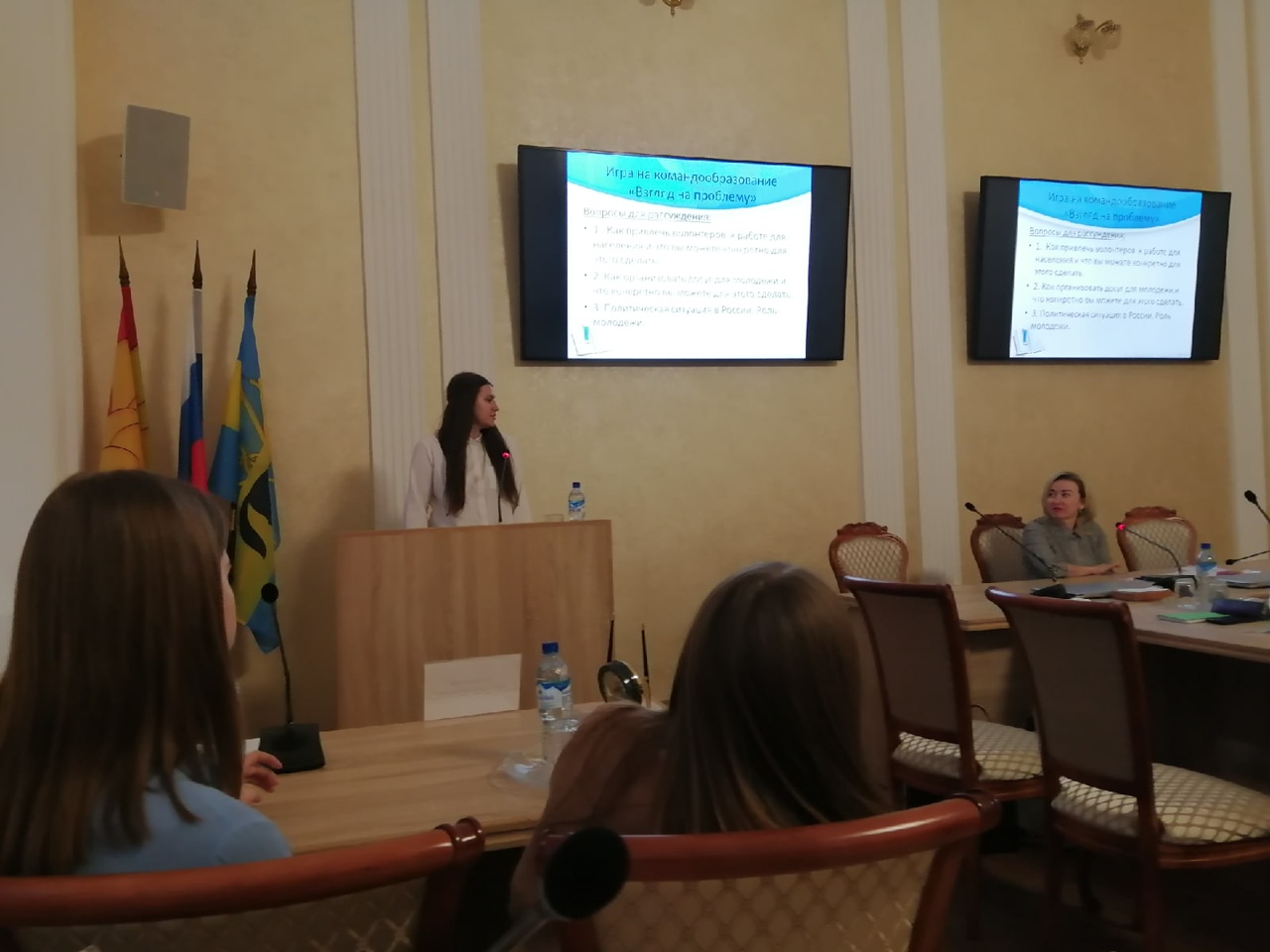 